PRATIQUES INTERNATIONALES STANDARD RELATIVES AUX GARANTIES SUR DEMANDE 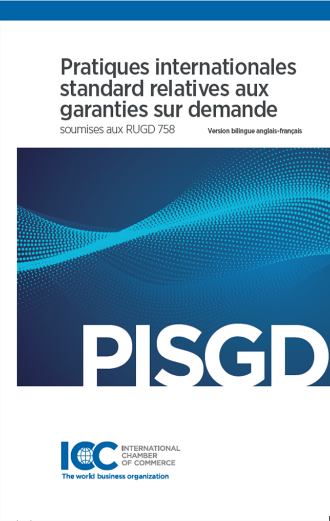 Edition bilingue français-anglaisPublication ICC 814 EFBon de commande à retourner par courriel à icc-france@icc-france.frEntreprise	Nom	Prénom		 Adresse électronique	Téléphone		Adresse de facturation			Adresse de livraison (si différente)			Commande ……  exemplaire(s) de la version bilingue FR/EN des ISDGP en format papier au prix unitaire de 20 € Hors Taxes (*)(*) En cas de commande supérieure à 10 exemplaires, une remise de 15% est accordée à partir du 11ème exemplaire.Paiement (Expédition à réception de votre règlement) Je règle immédiatement par : 		Virement bancaire :   	IBAN : FR76 3000 4008 1900 0101 1720 661 BIC : BNPAFRPPPLZ	Merci de préciser le nom de votre entreprise et la mention « ISDGP » 		Chèque bancaire à l’ordre d’ICC France Conseil	Et je recevrai une facture acquittée Je règlerai à réception de facture  Date 		Signature